Chapters 5 and 6 SummaryKatniss meets her stylist, Cinna, she is dolled up.Cinna seems nice and is friends with Peeta’s stylist. They came up with a really cool idea for the opening ceremonies. Instead of a traditional coal miner outfits, Katniss and Peeta are dressed as fire.Also, Cinna asks them to hold hands when they enter the opening ceremonies.Katniss and Peeta become crowd favorites.That night Katniss and Peeta have dinner with Effie, Haymitch and their stylists.Katniss recognizes one of the waiters who is a Avox.Peeta covers for her.Katniss and Peeta bond a little on the roof. Characters involved: Katniss, Peeta, Cinna, Portia (Peeta’s stylist), Haymitch, Effie, Avox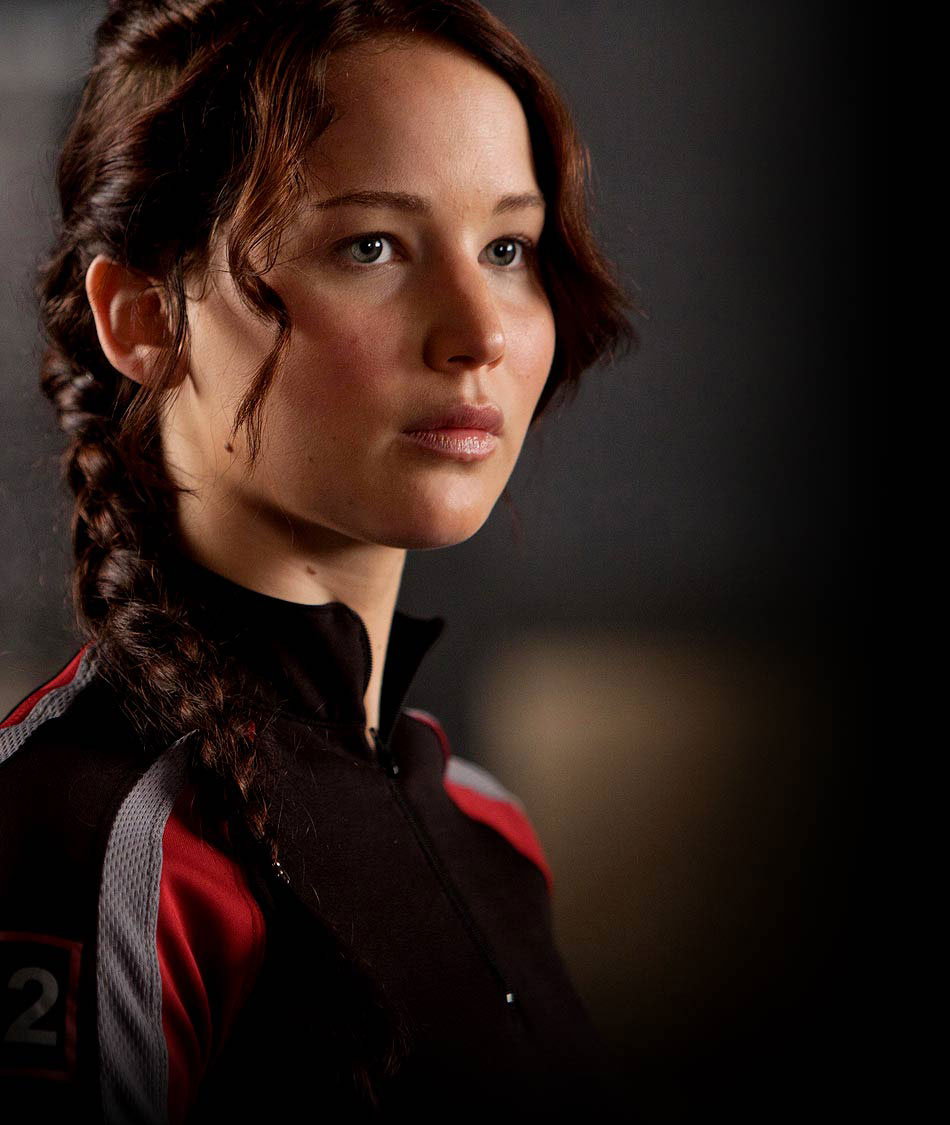 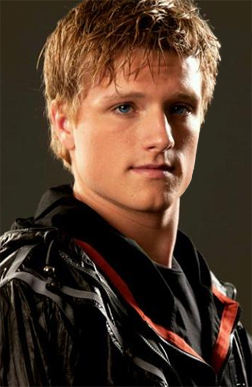 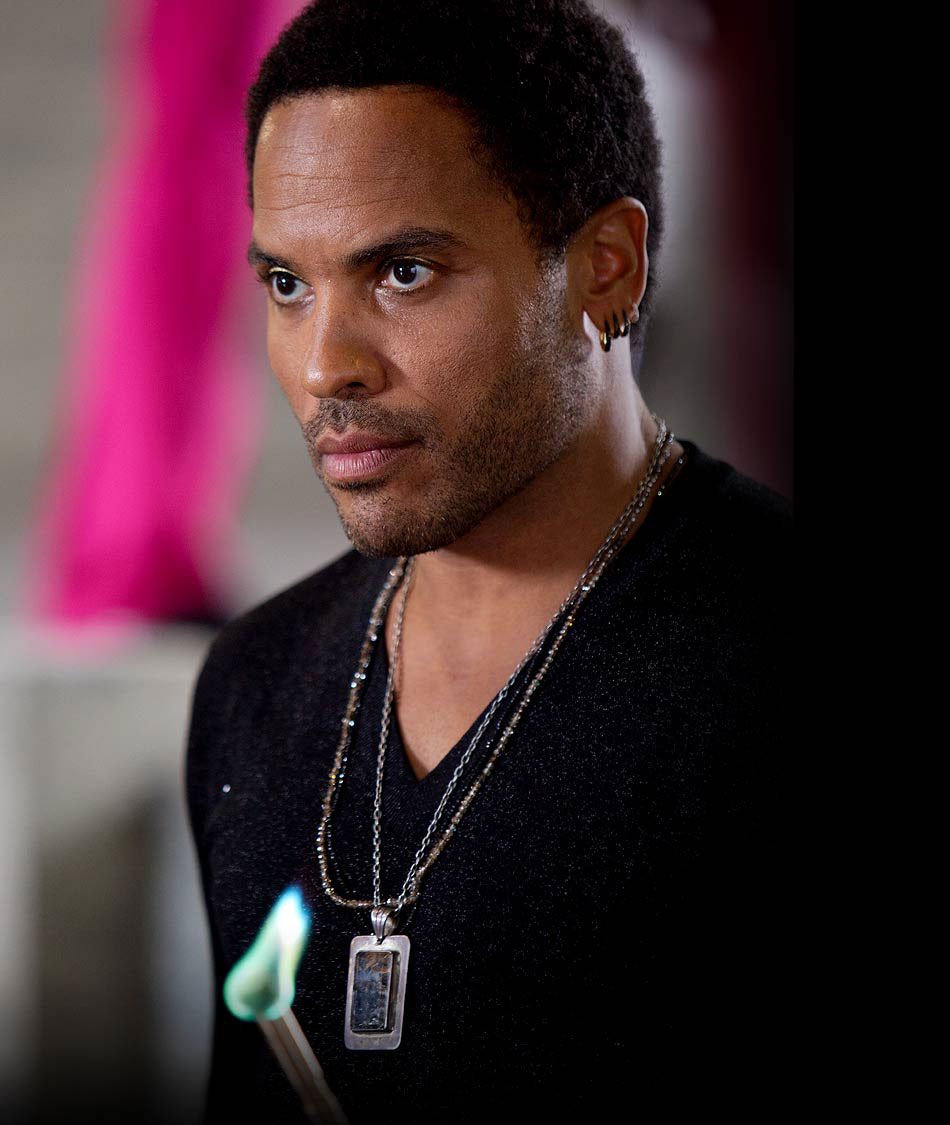 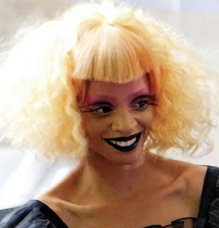 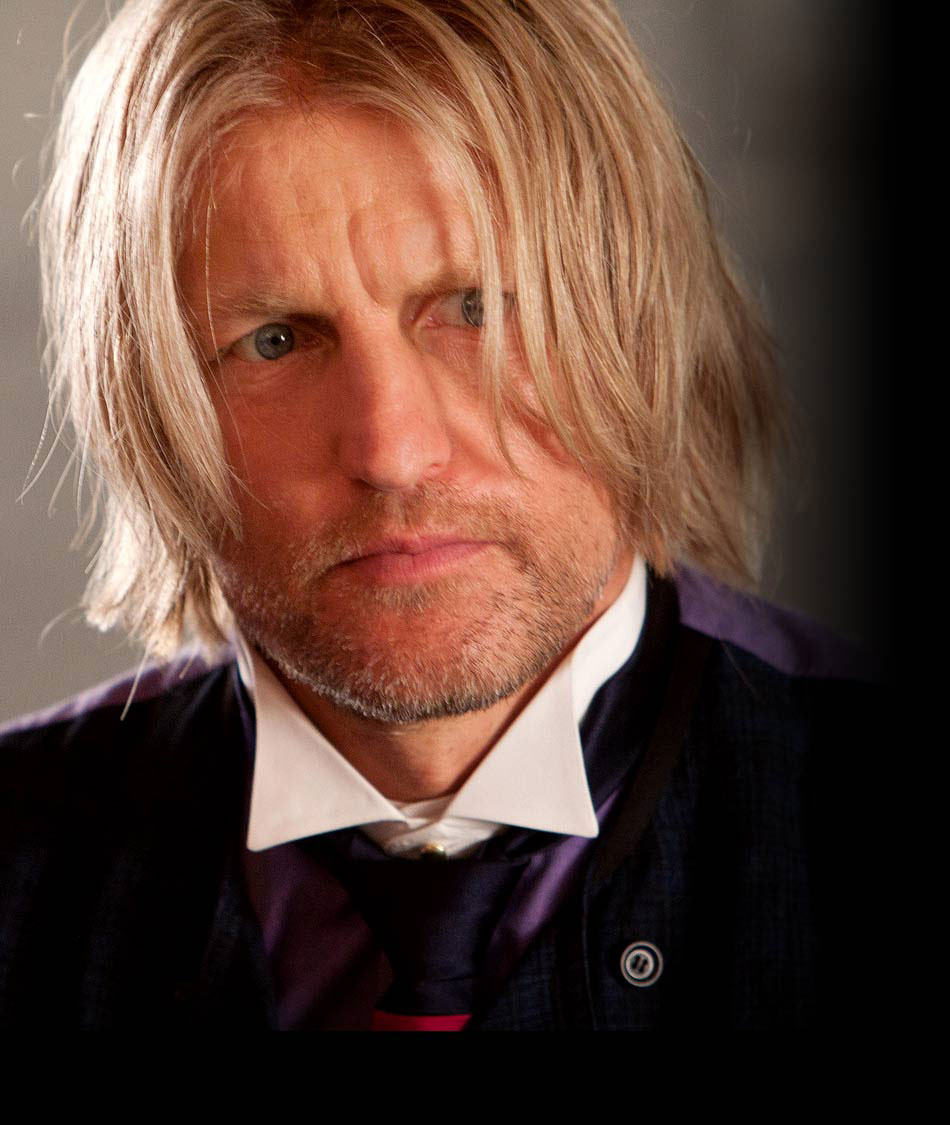 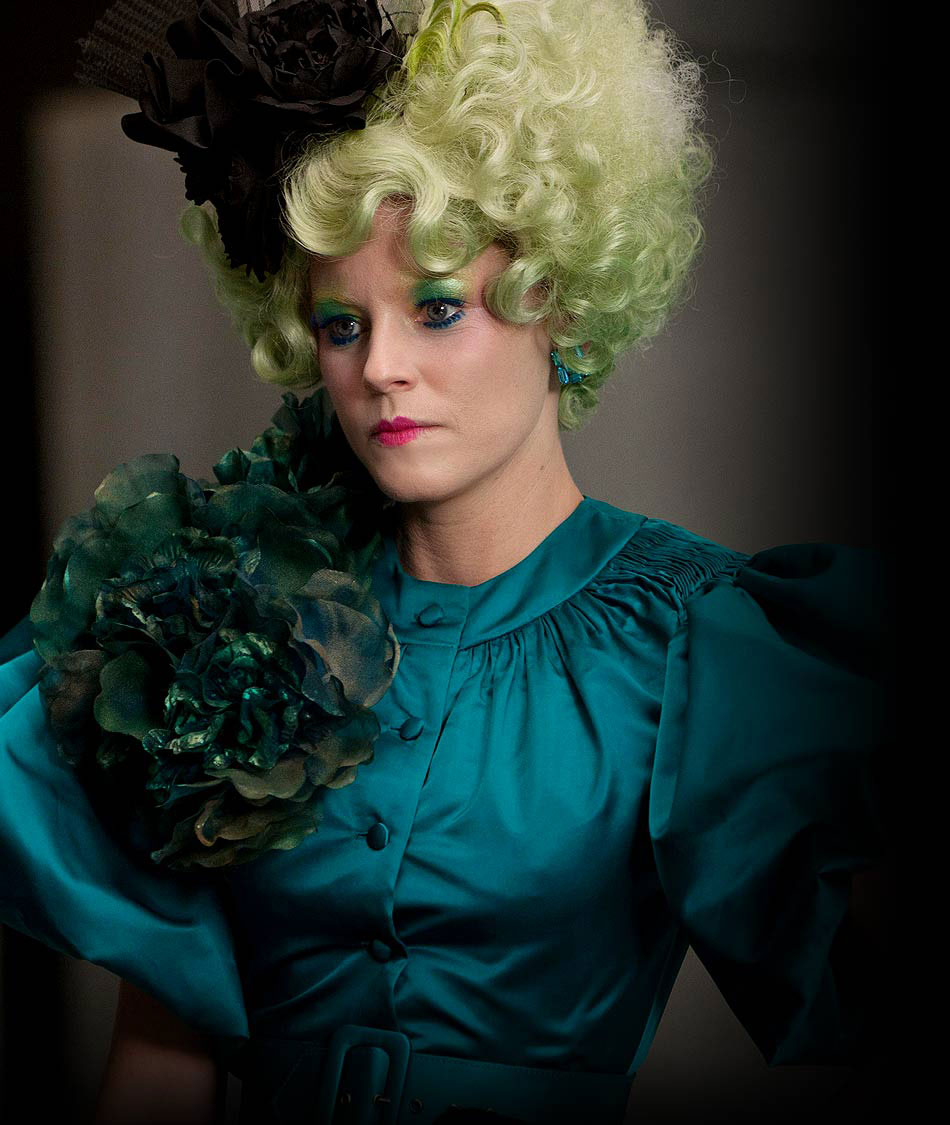 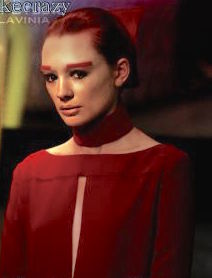 Reading ideas: The passage about Haymitch getting his act together p 76 (short paragraph)The passage about the Avox girl in p 82 (1 page-ish)Cool picturesAt the opening ceremonies: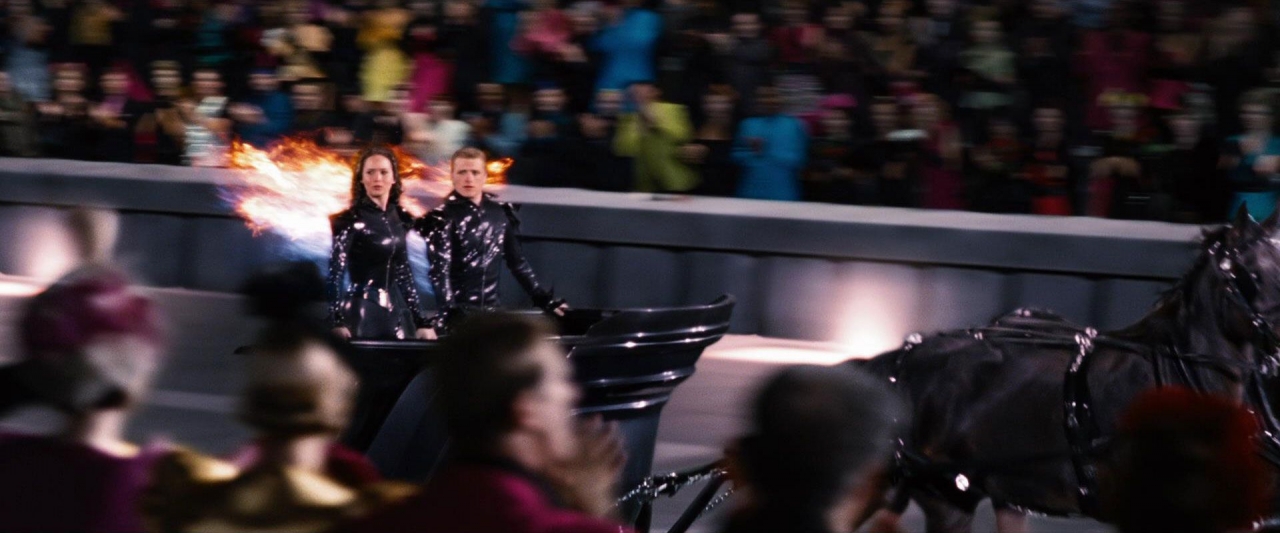 All of the Districts at the opening ceremonies: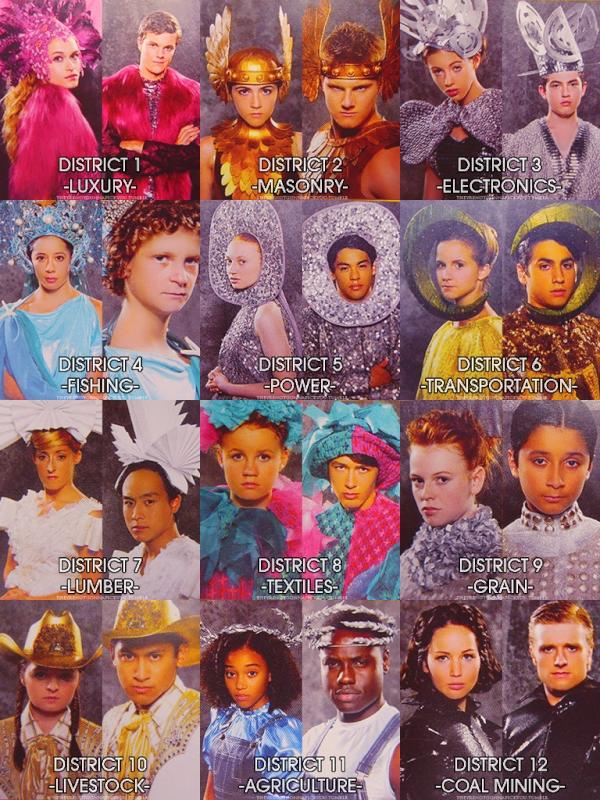 At dinner: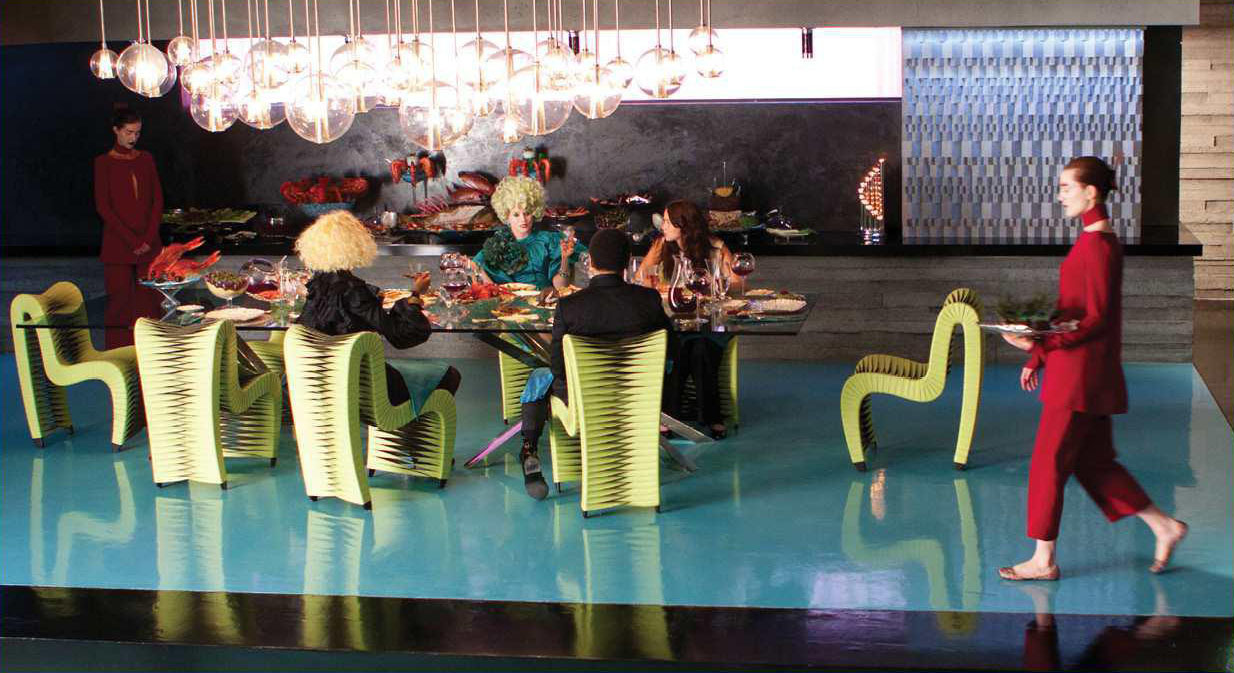 